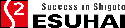 PHẦN DÀNH CHO CÔNG TYPHẦN DÀNH CHO ỨNG VIÊNTHÔNG TIN CÁ NHÂNQUAN HỆ GIA ĐÌNH: QUÁ TRÌNH HỌC TẬP 	NGOẠI NGỮ & KỸ NĂNG 	Lưu ý : Chứng chỉ, ngoại ngữ, kỹ năng liên quan chuyên ngành bạn họcQUÁ TRÌNH LÀM VIỆC 	TÍNH CÁCHNGUYỆN VỌNG CÔNG VIỆCCV ỨNG TUYỂNViệc làm trong nước  NGÀY 1 THÁNG 6 NĂM 2021	ĐÁNH GIÁ CỦA CTY ESUHAIHọ và tên (viết in hoa)Giới tínhGiới tínhNam Nam Nam Nữ    Nữ    Ngày tháng năm sinh Tôn giáoKhôngCao/NặngCao/NặngHôn nhânĐộc thân 	   Kết hôn    	   Đã ly hôn   Độc thân 	   Kết hôn    	   Đã ly hôn   Độc thân 	   Kết hôn    	   Đã ly hôn   Số conCon trai: Con trai: Con trai: Con gái: Con gái: Con gái: Con gái: Điện thoạiThị lực  Thị lực  Mắt cậnMắt tốtEmail	      		          (là:_____________)Cận ….. độCận ….. độHình xămCó    Không Có    Không Có    Không Có    Không Có    Không Hộ khẩu thường trúThuận tayThuận tayTrái                          Phải  Trái                          Phải  Trái                          Phải  Trái                          Phải  Trái                          Phải  Địa chỉ tạm trú (nếu có)CMND/Căn cướcHỌ VÀ TÊNQUAN HỆNĂM SINHNGHỀ NGHIỆPTRÌNH ĐỘCHUYÊN MÔNTÊN TRƯỜNGTỈNH/TPTỪ NĂMĐẾN NĂMĐại họcCao đẳngTrung cấpCấp 3Khác:______NGOẠI NGỮ/KỸ NĂNGTRÌNH ĐỘ/CHỨNG CHỈĐƠN VỊ ĐÀO TẠOSỐ THÁNGTÊN CTY / TẠI TỈNH-TP NÀO?LĨNH VỰC HOẠT ĐỘNG CÔNG VIỆC CHI TIẾT ?SỐ THÁNG LÀM VIỆCCHỨC VỤTHU NHẬP/ THÁNG ?Điểm mạnh của bạnĐiểm yếu của bạn Sở thíchNăng khiếuThời gian làm việc mong muốnCác vị trí Công việc mong muốnĐịa điểm, khu vực làm việcMức lương mong muốn/thángMức lương, thu nhập hiện tại/thángPhương tiện di chuyển hiện tạiTHÔNG TIN KHÁC , GHI CHÚ